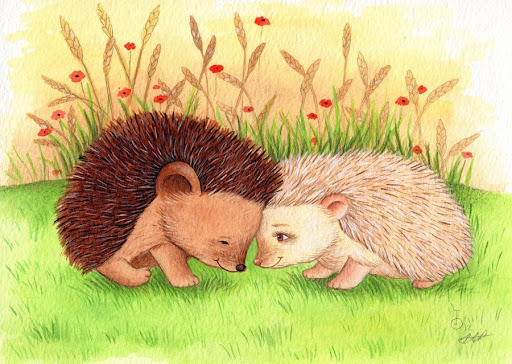 Állatok heteOktóber 3-7-igÁllatok világnapja: Október 4.Mesemúzeum látogatás - Tádé csoportOktóber 19. szerdaGellért - hegy Vukos játszótér – Manócska csoport/ jó idő esetén /Virághagymák elültetése az óvoda veteményes kertjébenŐszi kerti munkálatok- gereblyézés, levélsöprés, gesztenyeszedésTökfaragó délután a szülőkkel Október 26. szerda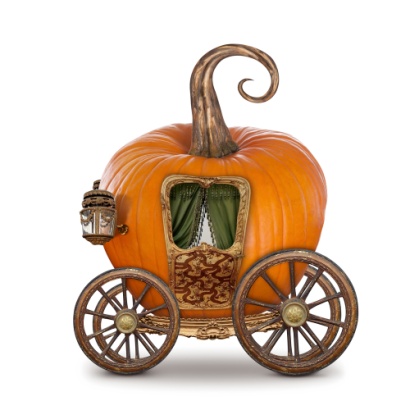 